Фотоотчет о проведении специальной оценки условий труда в МАДОУ детский сад «Гармония» в 2019 году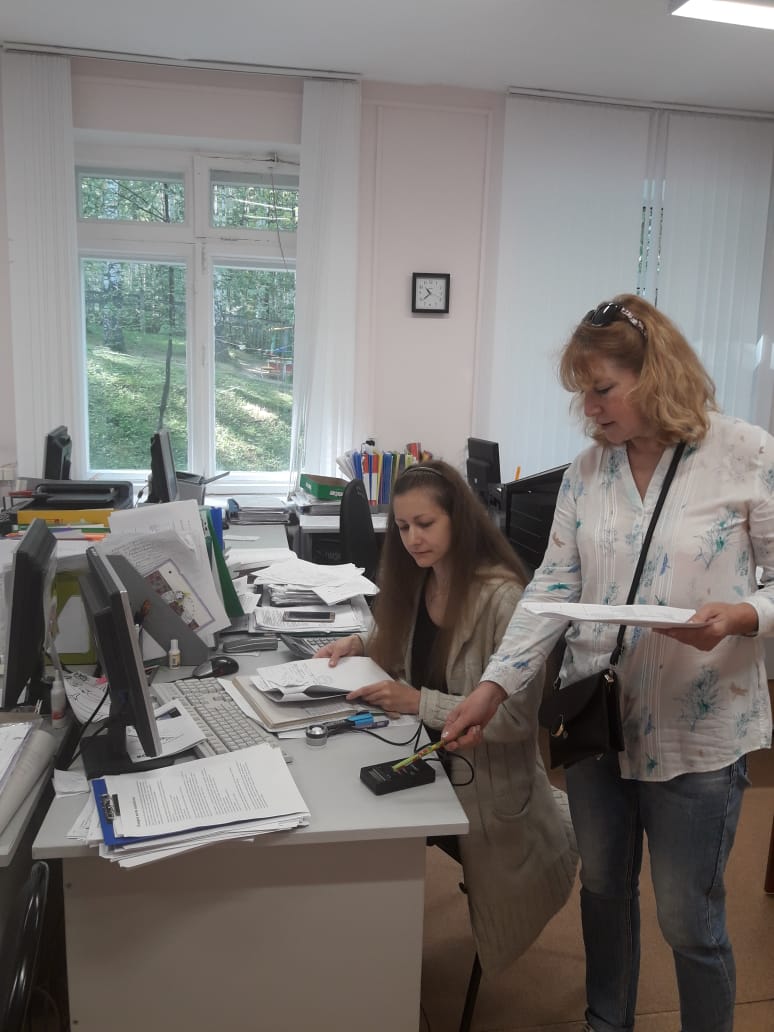 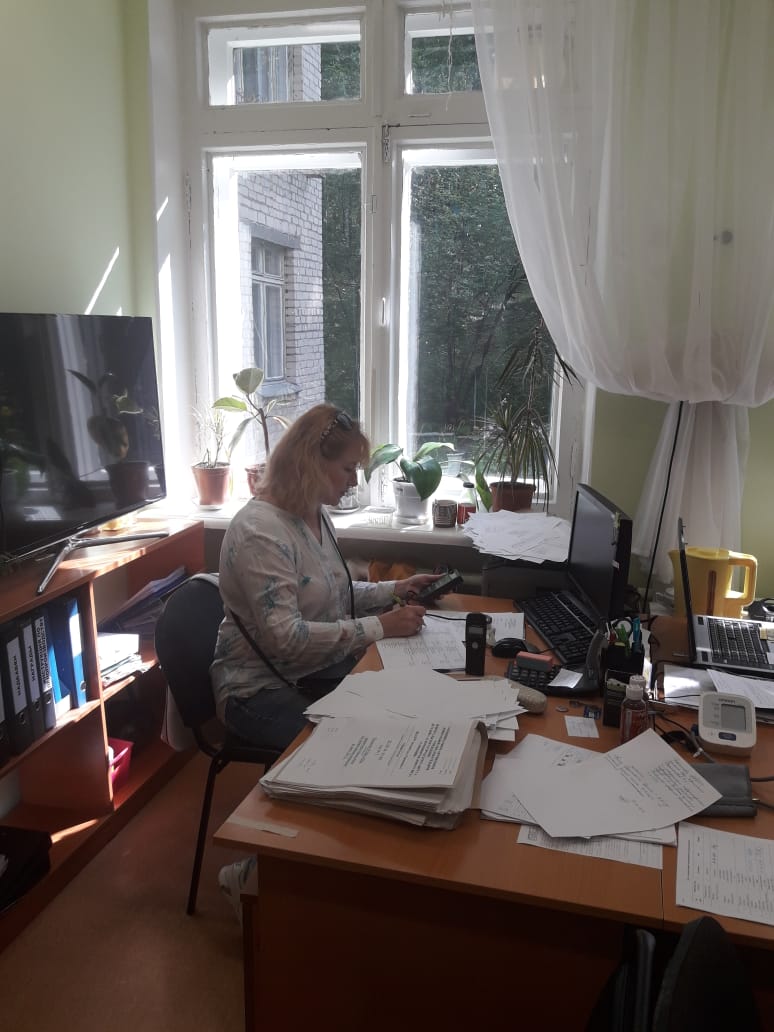 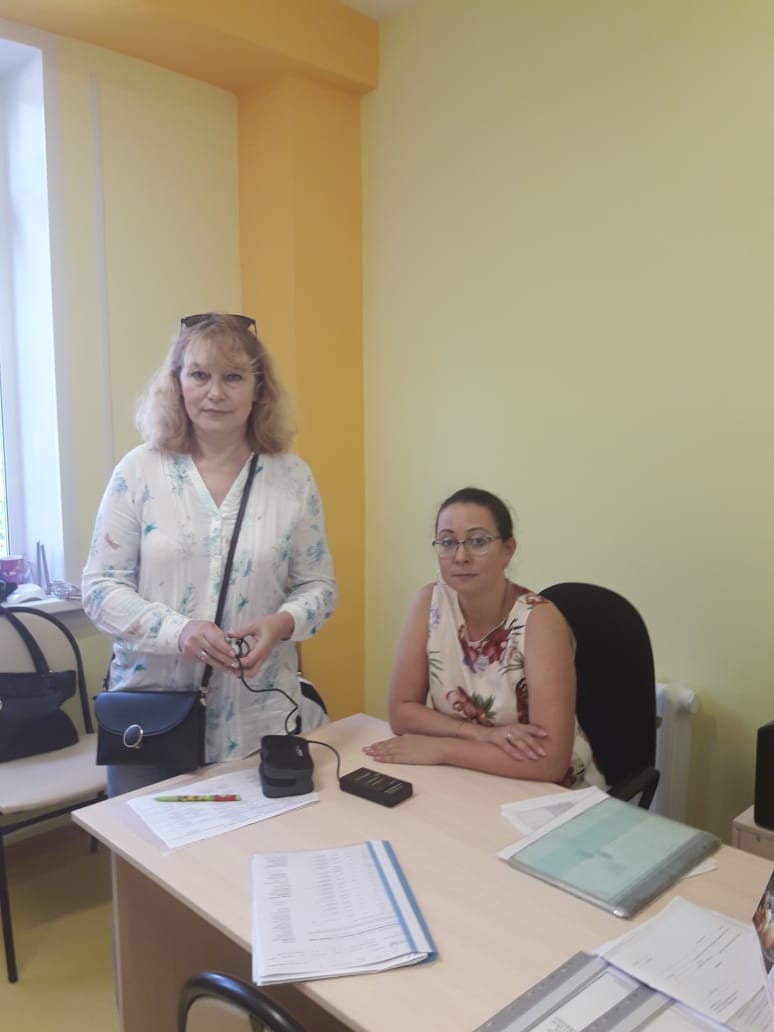 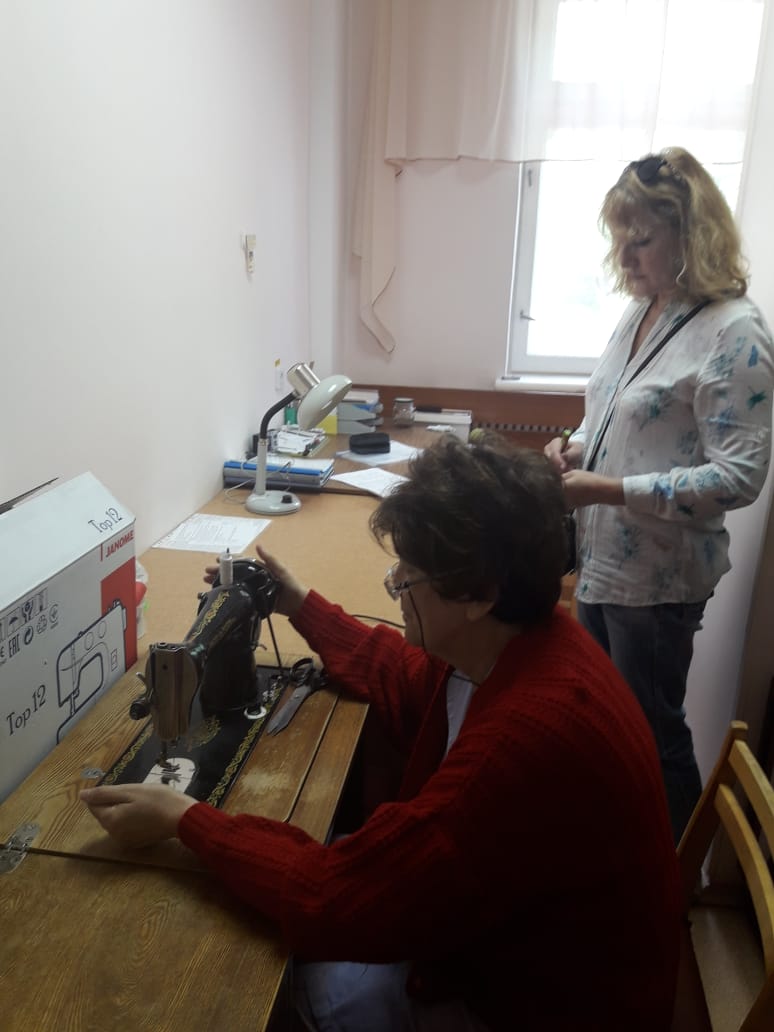 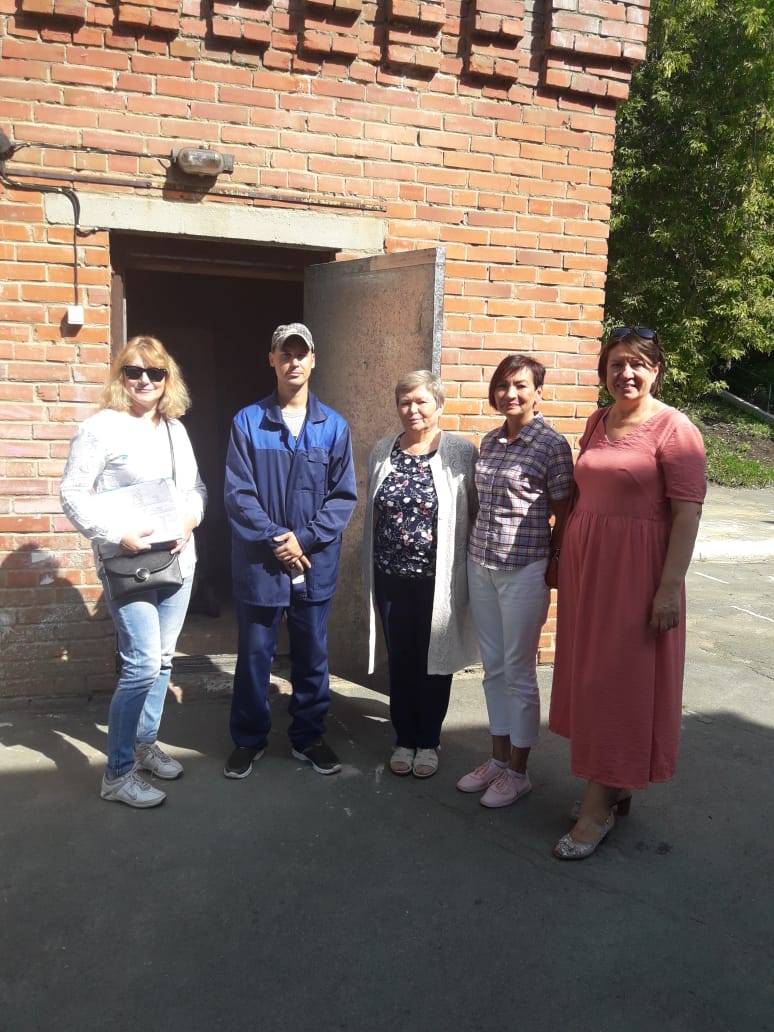 